				        Bewandert. Begeistert. Bewährt.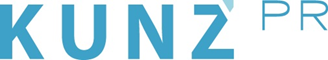 Presse-Info St. Johann in Tirol22. August 2022Gondel fahren – Geld sparen in St. Johann in Tirol(St. Johann in Tirol) Wer im Herbst wieder Kind sein möchte, verbringt die Ferien in St. Johann in Tirol inmitten der Kitzbüheler Alpen. Denn von 1. bis 26. Oktober zahlen hier alle für die Berg- und Talfahrt der Bergbahnen St. Johann in Tirol den Kindertarif (11 Euro). Einzige Voraussetzung: Die Gästekarte, die Urlauber automatisch bei einer Übernachtung in St. Johann in Tirol, Oberndorf, Kirchdorf oder Erpfendorf erhalten und übrigens auch Bus- und Bahnfahrten inkludiert. Von der Talstation geht es hinauf zum Harschbichl (1604 m) unterhalb des markanten Kitzbüheler Horns (1996 m). Oben angekommen, zeigt der „Actionberg“, woher er seinen Spitznamen hat. Was darf’s sein: Im Kletterwald Hornpark und auf den Klettersteigen an den Kraxel-Skills feilen? Mit den Mountainbikes oder -carts auf zwei bzw. drei Rädern bergab sausen? Wer mal etwas völlig Neues ausprobieren möchte, übt sich im Bogenschießen oder wagt einen Fallschirmsprung und genießt das Panorama auf die Kitzbüheler Alpen von oben. Übrigens: Von 21. September bis 26. Oktober feiert St. Johann in Tirol mit einem vielseitigen Programm die „Herbstmomente“. In Begleitung erfahrener Guides unternehmen Gäste aussichtsreiche Bergtouren oder steigen aufs E-Mountainbike und erkunden ganz gemütlich die schönsten Plätze der Region. www.kitzalps.cc